Convocazioni Squadre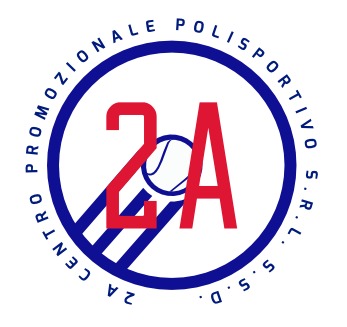 Campionato: Coppa Italia Maschile                 VS: Magona ( Piombino)Incontro: FUORI casaIl giorno Sabato 17 Marzo ritrovo alle ore 12:35 c/o Polisportiva 2A       Giocatori:D’aniello GiuseppePagnin MatteoFerroni TommasoCatalano Alessandro